WorkInTexas.com Web Site Registration for Job Seekers(June 2020)Presented by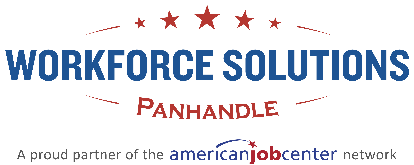 TO REGISTER AS A JOB SEEKERSet aside 45—90 minutes to complete your registrationClick “Register” on the main home screenNext screen: Three choices—Option 1 / Option 2 / Option 3Choose Option 3 to create your accountRead “Equal Opportunity” and “Privacy Agreement” screens, then click “I agree” on both screens1st screen: Required (red star) information: First Name and Last Name “Security” information: you must provide your Social Security number or you won’t be able to apply for Unemployment Insurance—enter SS number twice with no dashesPrimary Location Information > Country of Residence / Zip Code of ResidenceCLICK NEXT 2nd screen: Required information:UsernamePassword (note slightly different instructions from Username instructions)Confirm Password (WRITE DOWN THIS INFORMATION)Select security questions and answers to reset passwordSecurity Question 1Security Question Response 1Confirm Security Question Response 1Security Question 2Security Question Response 2Confirm Security Question Response 2Security Question 3Security Question Response 3Confirm Security Question Response 3WRITE DOWN THIS INFORMATION TOOCLICK NEXT3rd screen: Required information:Residential Address:I am homeless…(Y/N) *If Yes, shelter address or other mailing address must be providedAddress Line 1Zip Code (Zip Code search engine)CityStateCountryMailing Address:Checkbox: Mailing Address same as Residential AddressAddress Line 1Zip codeCityStateCountryContacting Information:Preferred notification method(*) Primary email account (create email account)(*) Confirm primary email accountPrimary PhonePrimary Phone Type (Cell, etc.)Primary Phone Mode (Voice, etc.)Demographic Information:Date of birth (MM/DD/YYYY or automated calendar)GenderAre you authorized to work in the United States?Are you currently looking for work?Citizenship statusDo you have a valid Driver’s License / State ID? (Y/N)If Yes, then you must provide the State that issued the license/ID and the license/ID numberCLICK NEXT4th screen: “You have created a login for WorkInTexas.com.”REGISTRATION IS NOT COMPLETE—you must click “Next” to finish, or you won’t be able to apply for job postings!CLICK NEXT5th screen:  Required information:Title III—Wagner Peyser (WP) Screen looks like this: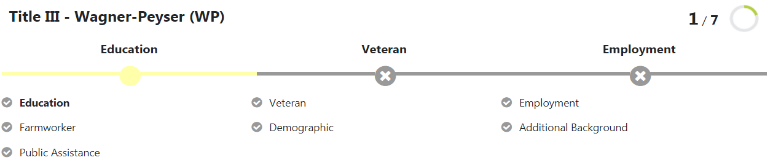 Highest school grade completedReceived High School Diploma or Equivalency?Highest Postsecondary Education Level CompletedSchool StatusReceiving services from Job Corps (eligibility: 16 through the day before customer turns 25)CLICK NEXT6th screen: required information:Spouse or Dependent of a Veteran / Veteran Information / Additional Veteran Information / Staff Veteran InformationAdditional questions on the 6th screen can show up depending on the answers you select. Read everything carefully before answering questions.CLICK NEXT7th screen: Required information:Current employment statusLast date of employmentWas your last date of employment due to a layoff or military separationWhat is your desired job? (click “Search for an occupation” after the occupation title has been entered)8th screen: Required information:Farmworker questions:  one question concerns you (the job seeker), while the other concerns your parents / guardians. If “Yes” is selected, other questions will populate the screen—read carefully when answering all questions.9th screen: Required information:Do you have a disability? If “Yes” is selected, other questions will pop up—read all questions carefully when answering.Are you of Hispanic or Latino heritage?Race—check all that applyCLICK NEXT10th screen: Required information:English is not my first language… (If “Yes”, select primary language from drop-down menu)My reading, writing and/or math skills could limit my ability to function on the job or life in generalI am currently receiving Adult Education and Literacy Services through Texas Workforce Solutions (If “No”, are you interested in learning more about the services offered through the Adult Education and Literacy Services? (Yes or No))I am a single parent with a child under the age of 18 (or am single and pregnant)May face difficulty becoming employed because of cultural backgroundDisplaced homemaker who lost the financial support of another family member…If applicable, yes or no: Foster Care or aged out of Foster Care systemIf applicable, runaway youthCriminal conviction or other interaction with the criminal justice systemCLICK NEXT11th screen: Required information:Support information:TANF (if “Yes”, are you within 2 years of exhausting TANF benefits?)SNAPGeneral Assistance PaymentsRefugee Cash Assistance Payments11th screen, continued: SSISSDI (if “Yes” to either/both SSI and SSDI, you will be asked if you are a Social Security Administration “Ticket To Work” holder)My family qualifies for free or reduced-price school lunches?  (Y/N)CLICK FINISH—however…YOU ARE NOT FINISHED!YOU MUST CLICK THE “RESUME BUILDER” LINK IN THE POP-UP WINDOW TO ADD YOUR WORK HISTORY (YOU MUST COMPLETE THE RESUME BUILDER PROCESS IF YOU FILE FOR UNEMPLOYMENT INSURANCE)1st Resume Builder screen: Create resume title (Click “Show Resume Best Practices” for helpful resume recommendations)If you use the Upload method, you must double-check all information that is uploaded—sometimes information is misplaced or it doesn’t look correct in the corresponding sections after upload.The Comprehensive method (which is described in the following text) is a step-by-step method where information is manually entered.CLICK NEXT2nd Resume Builder screen: Resume AvailabilityDo you wish your resume to be available online for employers looking to hire you? You should select “Yes”.Confirmation pop-up window asks if resume information should be shared with employers—you should click “OK” to confirm.3rd Resume Builder screen: Required information:Desired location—select Zip4th Resume Builder screen: Required information:Zip code (Amarillo or other Amarillo area zip code, plus select at least 10—25 miles or more)5th Resume Builder screen: Required information:Select an occupation—menu should be populated by previous information; you can search for another occupation by clicking “Search for an Occupation”.[“View Labor Market Information…” link brings up next screen with lengthy occupation details, number of jobs in WorkInTexas, etc. Clicking this link will boot you out of the resume building process, and you will have to click more links in order to return to where you left off.]6th Resume Builder screen: Required information:Desired salary—drop-down menu shows hourly wages and approximate corresponding yearly salaries; select ANY.Cost of Living Comparison—”I live in:” (Amarillo); “My annual salary is:” (sliding bar to determine annual salary in Amarillo); “I want to live in:” (select city/state where you want to relocate); required salary, along with other extensive information, in new location is automatically calculated. When finished, click Return to Previous Page.7th Resume Builder screen: Required information:(*) Employment Type—make selection from Regular, Temporary, etc.  (Regular is default)(*) Full Time or Part-Time—can select either or both (Full Time is default)Check any shifts… (the more the better)Check the days are you are available… (ditto)(*) Desired travel and percentage(*) Relocation/TelecommutingDescription—you can enter text or click linkCLICK NEXT8th Resume Builder screen: Please review information:Displays general profile characteristics (profile name, desired employment, ft/pt, shift(s), days available, default profile (checked), edit or delete, display on resume); can also add new profile if desired.CLICK NEXT9th Resume Builder screen: Required information:Driver’s License Information—do you have one?State issued—drop-down menu, Texas is defaultDriver’s license type—”Class C—Standard Driver’s License” is what most customers have, unless they have a CDLDriver’s license class—select as neededDriver’s license endorsements—select as neededAccess to a motor vehicle (Y/N)Rely on public transportation (Y/N)CLICK NEXT10th Resume Builder screen: Required information:What is your current security clearance? Choose level, if applicableLanguages—click “Add a new language” to add English or other language(s) plus proficiency, then click Save(*) Typing speed—if you are seeking jobs that require using a computer, then make an entry, if you know your typing speedCLICK NEXT11th Resume Builder screen: Resume Layout Templates—defaults to Resume Sections (Resume Format and Section Specific Format cover font size, alignment, etc. (like MS Word))To reorder resume sections: hold left button down on blue box to move up or downTo display a section: check (or uncheck) box“Section” titles are standardized—click in User-Defined Title text box to renameOther links at the bottom (Preview Sample Resume, New Template, Save, Save As, Undo Changes, Delete Templates, Skip this step, I will use the current template)CLICK NEXT12th Resume Builder screen:Confirmation pop-up box—click OK if you want to save a new resume template with deleted sections, etc.; otherwise click Cancel to continue to next screen.CLICK NEXT13th Resume Builder screen: Required information:Education and Training:Qualification Level—HS Diploma/GED or higher levelCourse of StudyIssuing InstitutionAre you currently attending this school? (Y/N)CLICK NEXT14th Resume Builder screen:Occupational Licenses & Certificates: displays education information (Qualification, Issuing Institution, Location, Completion DateAction (edit or delete), Display on resume).You can add more Education History by clicking the link.CLICK NEXT15th Resume Builder screen:Employment History—will show none entered unless uploaded previously; click Add Employment History.16th Resume Builder screen:Add Employment History: Required Information:Employer nameCityState / ProvinceCountry [United States is default]Job titleOccupation title [“Search for an occupation” link—new window opens, search by alphabet for title, then select]Type of employmentFull or part-timeDate you began work Reason for separation (select reason from drop-down menu)Last day workedJob duties [text box—you can insert occupational description and actions]CLICK NEXT17th Resume Builder screen:Job entry is listed, with options to edit or delete. Below, there is a link to Add Employment History to continue adding information (10 years of recent employment history is always recommended, if possible). Job Skills—no skills show, click Add Skills to begin this part.18th Resume Builder screen:At the top of this screen you’ll see Job Skill Categories, along with several general categories. Next, you’ll see is Job Skills Category with three links below: Check all skills in this category, Uncheck all skills in this category, and Delete all skills in this category. In the interest of saving time, make sure that Check All Skills in This Category has been selected; if not, do so at this time. You will need to log in later to unselect any skills that don’t apply.At the bottom, after all skills have been selected, click Save Skills and Continue.19th Resume Builder screen:Review selected skills and modify as needed.CLICK NEXT20th Resume Builder screen:“Add tools and technology by occupation” and proceed.21st Resume Builder screen:Enter occupation title in the box (job title might automatically populate) and click Search.22nd Resume Builder screen:Technology skills are listed, click Select to select all (customer can uncheck non-applicable skills later). Scroll to the bottom and click “Add these tools and technology” to proceed.23rd Resume Builder screen:Ability Summary:  enter information into text box, or click links to enter sample text or action words.CLICK NEXT24th Resume Builder screen:Objective: enter career/job objective information. Best practice: use job titles that you are applying for in this section.CLICK NEXT25th Resume Builder screen:Verify:Customer NameResidential / Mailing AddressesPhone NumbersEmail AddressesCheckboxes for items to be displayed on the resume that employers will viewCLICK NEXTYou will now be able to review your resume again on the screen titled “Here is your completed resume.” You can also score your resume on this screen, and you can click the Online link to make your resume offline.Also on this screen you can change the resume layout template, explore additional employer searchable items, delete the resume, and print the resume.You are now ready to click “Save Resume & Return”.Next Screen: Review Veteran Priority of Service information if you are a veteran, scroll to the bottom and click “I acknowledge”.What would you like to do next?Veteran Priority of ServiceJob SearchResume BuilderOther resources:Career Services / Job Seeker Services / Veterans Services / Assistance CenterThe Texas Workforce Commission, in partnership with 28 local workforce development boards, forms Texas Workforce Solutions.An equal opportunity employer / program.Auxiliary aids and services are available, upon request, to individuals with disabilities.Relay Texas: 800-735-2989 (TDD) 	   800-735-2988 (Voice)